НАКАЗ «СТРОИТЕЛЬСТВО БАСКЕТБОЛЬНО-ФУТБОЛЬНОЙ ПЛОЩАДКИ С ТВЕРДЫМ ПОКРЫТИЕМ В МИКРОРАЙОНЕ «ЮГО-ЗАПАДНЫЙ 2.2.»Поступил во время предвыборной кампании в сентябре 2018 года от жителей избирательного округа №11 Белгорода Салмину Илье Олеговичу.Исполнен в 2020 году.Работы выполнены за счет внебюджетных источников при участии Белгородской ипотечной корпорации. Финансирование составило 2 млн. 611 тыс. рублей. Депутат по избирательному округу №11 Илья Салмин:- Физическая культура – основа здорового образа жизни, спортивные игры – полезное и увлекательное времяпрепровождение. Важно прививать желание и интерес к спорту и физической культуре с малых лет. Вопрос обеспечения жилой среды общедоступными спортивными объектами является всегда актуальным, Поэтому и жители строящегося микрорайона «Юго-Западный» 2.2  дали такой наказ: построить спортивную площадку. В 2020 году в микрорайоне Юго-Западный 2.2. завершено обустройство баскетбольно - футбольной площадки с ограждением, а также организована зона для активных игр детей младшего возраста. Теперь у жителей микрорайона есть красивый спортивный городок, отвечающий современным требованиям.Спортивная площадка введена в строй и уже активно используется. Такая же площадка возведена и в микрорайоне Юго-Западный 2.1. 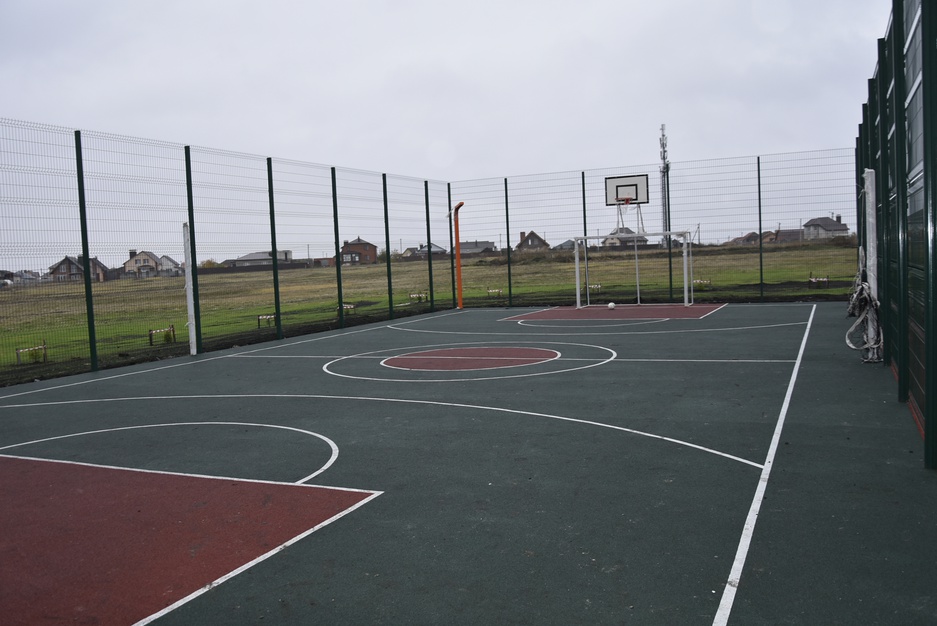 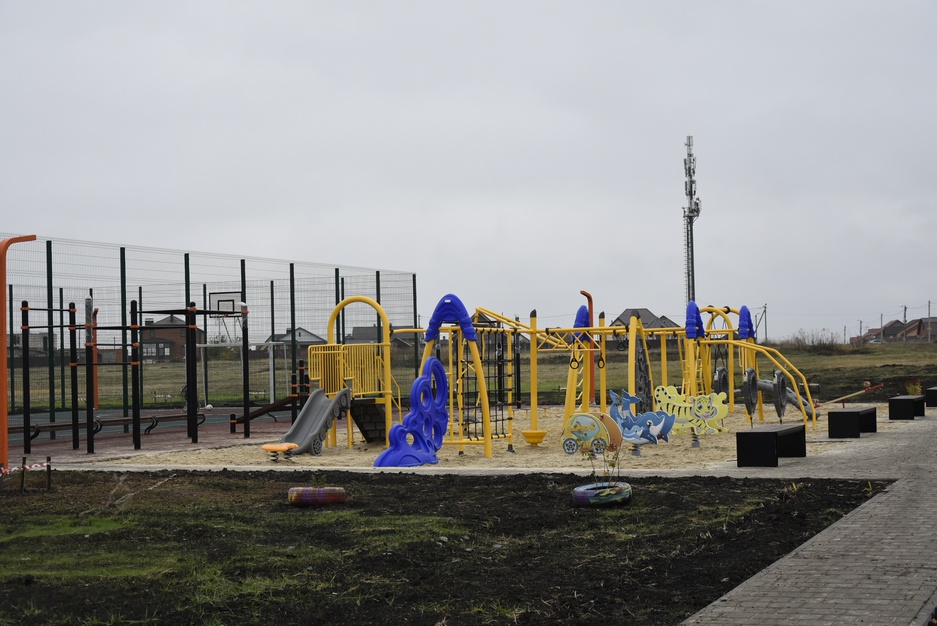 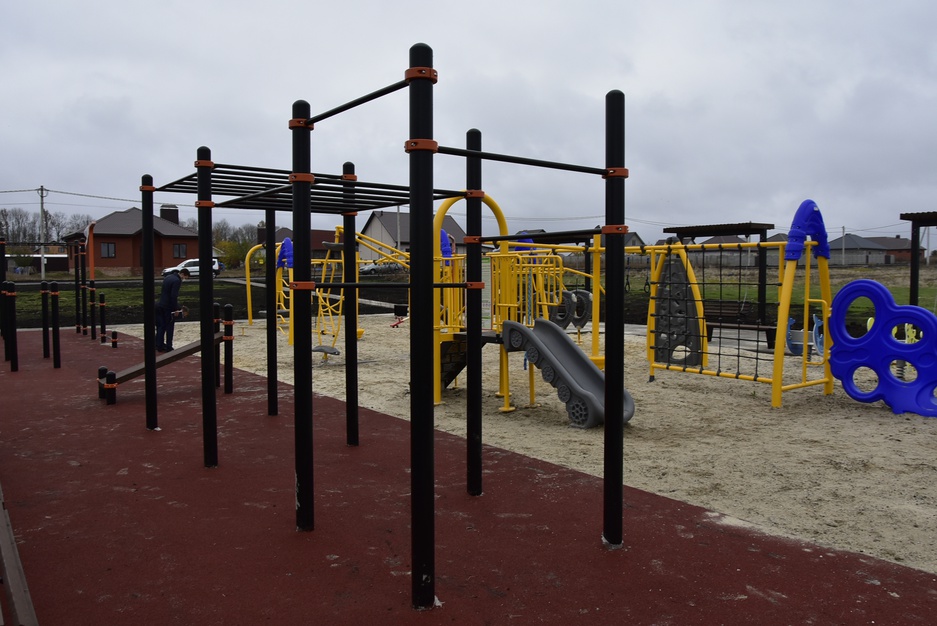 